Ո Ր Ո Շ ՈՒ Մ
22 հունվարի 2020 թվականի   N 115 «ՎՏԲ-ՀԱՅԱՍՏԱՆ ԲԱՆԿ» ՓԱԿ ԲԱԺՆԵՏԻՐԱԿԱՆ ԸՆԿԵՐՈՒԹՅԱՆԸ ՀԱՄԱՅՆՔԻ ՎԱՐՉԱԿԱՆ ՏԱՐԱԾՔՈՒՄ ԱՐՏԱՔԻՆ ԳՈՎԱԶԴ ՏԵՂԱԴՐԵԼՈՒ ԹՈՒՅԼՏՎՈՒԹՅԱՆ ԵՎ ՊԱՅՄԱՆԱԳԻՐ ԿՆՔԵԼՈՒ ՄԱՍԻՆ  Հիմք ընդունելով «ՎՏԲ-ՀԱՅԱՍՏԱՆ ԲԱՆԿ» ՓԲԸ  Վանաձոր մասնաճյուղի կառավարիչ Արման Եգանյանի 2020 թվականի հունվարի 15-ի թիվ 079/207 հայտը, ղեկավարվելով «Տեղական ինքնակառավարման  մասին» ՀՀ  օրենքի 35-րդ հոդվածի 1-ին մասի 24-րդ կետով, 42-րդ  հոդվածի 1-ին մասի 12-րդ  կետով և «Գովազդի մասին»  ՀՀ  օրենքի  11-րդ  հոդվածի 2-րդ պարբերությամբ՝ որոշում եմ.1.Բավարարել  Վանաձոր քաղաքի Գր․Լուսավորչի փող. թիվ 38/1 հասցեում  գործող «ՎՏԲ-Հայաստան բանկ» ՓԲԸ Վանաձոր մասնաճյուղի կառավարիչ Արման Եգանյանի հայտը՝  ավագանու սահմանած դրույքաչափերին համապատասխան համայնքի վարչական տարածքում արտաքին գովազդ տեղադրելու թույլտվության և պայմանագիր կնքելու մասին:	
2. Համայնքապետարանի աշխատակազմի եկամուտների հավաքագրման, գույքի կառավարման և գովազդի բաժնին՝ եռօրյա ժամկետում հայտատուին տրամադրել համապատասխան թույլտվություն:
3. Համայնքապետարանի աշխատակազմի եկամուտների հավաքագրման, գույքի կառավարման և գովազդի բաժնին՝ սահմանված կարգով հայտատուի հետ կնքել համապատասխան պայմանագիր: ՀԱՄԱՅՆՔԻ ՂԵԿԱՎԱՐ`   ՄԱՄԻԿՈՆ ԱՍԼԱՆՅԱՆՃիշտ է՝ԱՇԽԱՏԱԿԱԶՄԻ  ՔԱՐՏՈՒՂԱՐ					 	 Ա.ՕՀԱՆՅԱՆ
ՀԱՅԱՍՏԱՆԻ ՀԱՆՐԱՊԵՏՈՒԹՅԱՆ ՎԱՆԱՁՈՐ ՀԱՄԱՅՆՔԻ ՂԵԿԱՎԱՐ
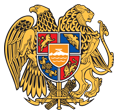 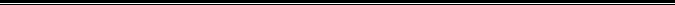 Հայաստանի Հանրապետության Լոռու մարզի Վանաձոր համայնք
Ք. Վանաձոր, Տիգրան Մեծի 22, Ֆաքս 0322 22250, Հեռ. 060 650044, 060 650040 vanadzor.lori@mta.gov.am, info@vanadzor.am